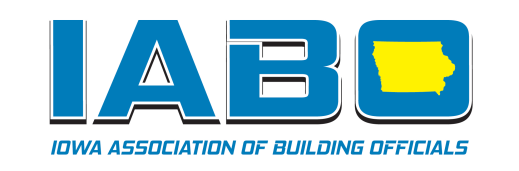 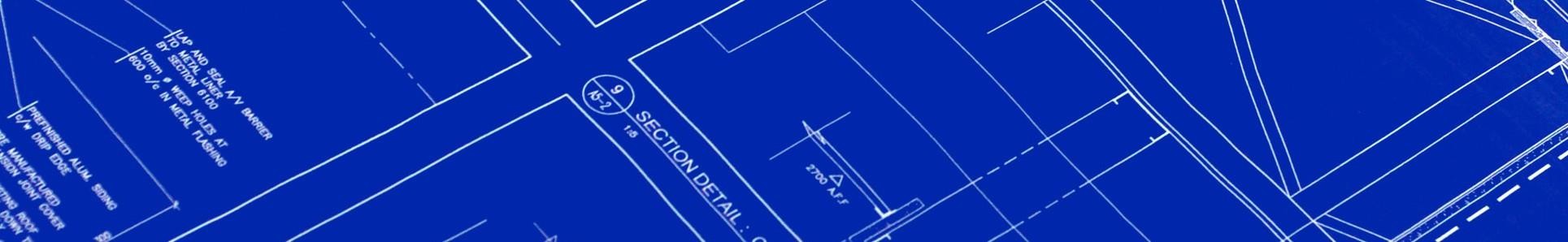 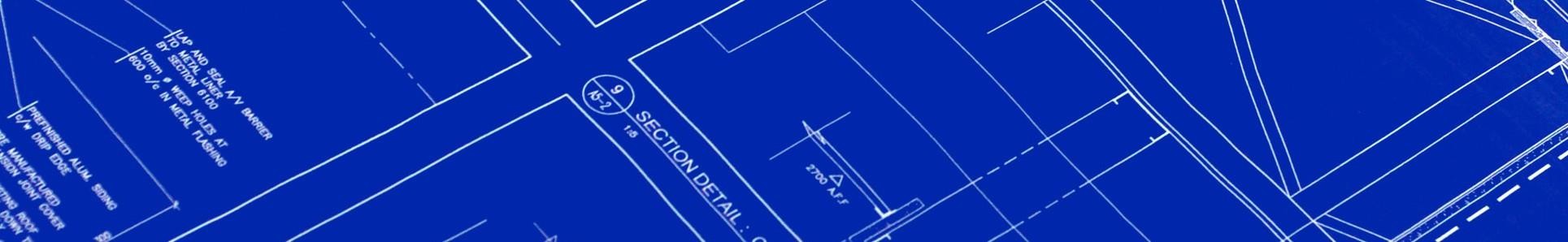 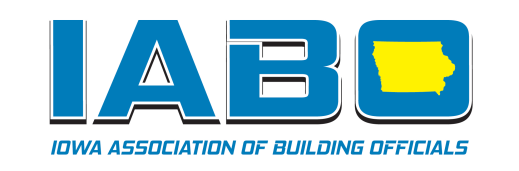 scholarship application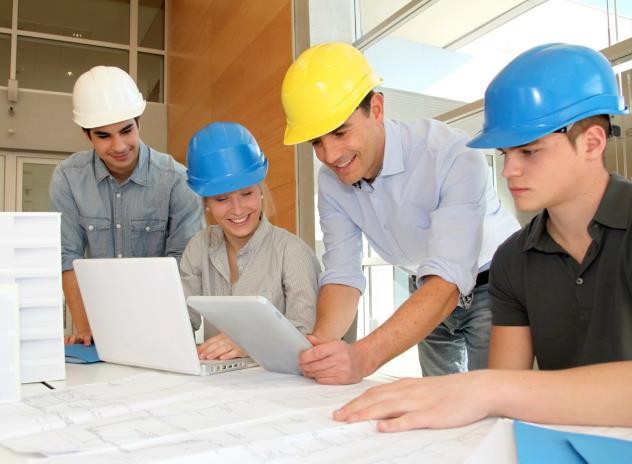 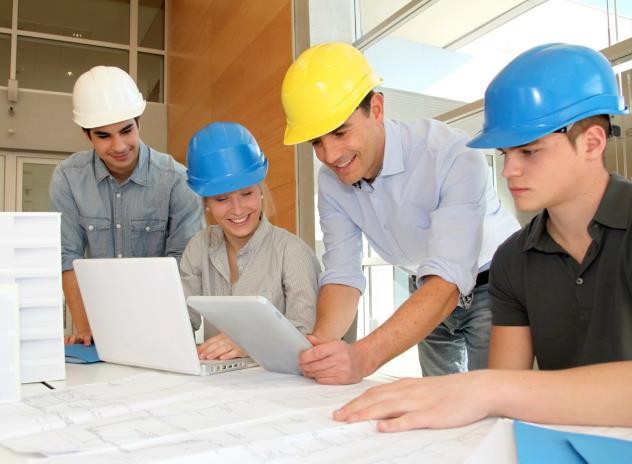 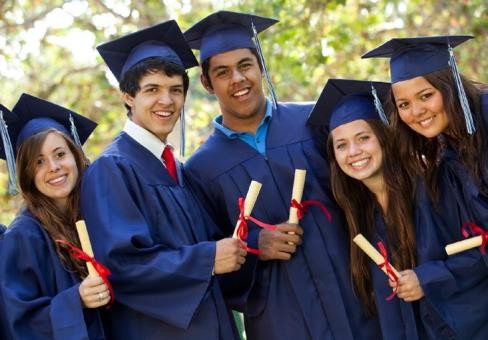 IOWA ASSOCIATION 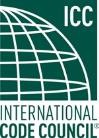 OF BUILDING OFFICIALS, A CHAPTER OF INTERNATIONAL CODE COUNCILWho can apply for the IABO Scholarship? What will be awarded?	IABO Scholarship ApplicationAll application materials must be received by May 1, 2024Late or incomplete applications will not be considered.What programs are eligible? Application Checklist	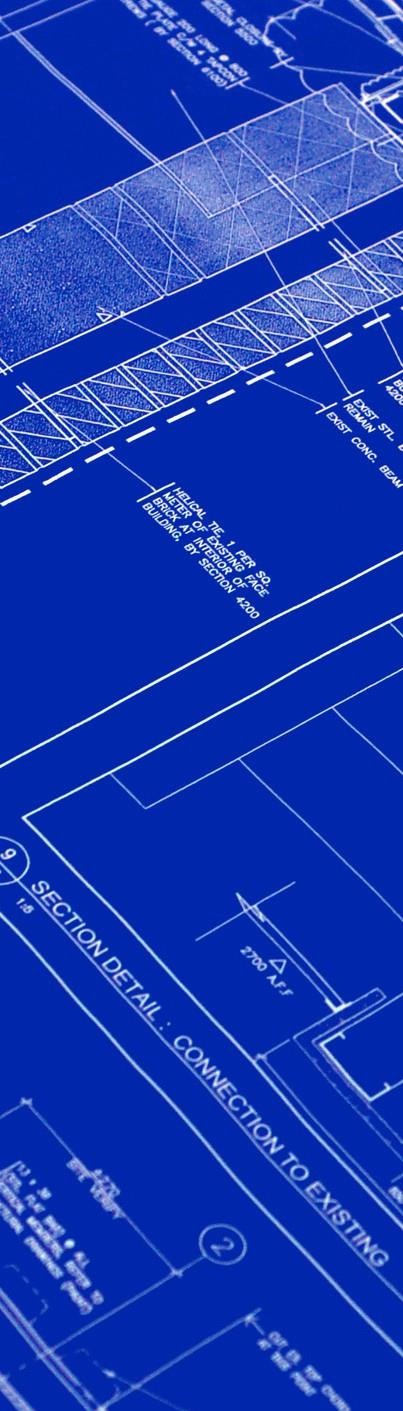 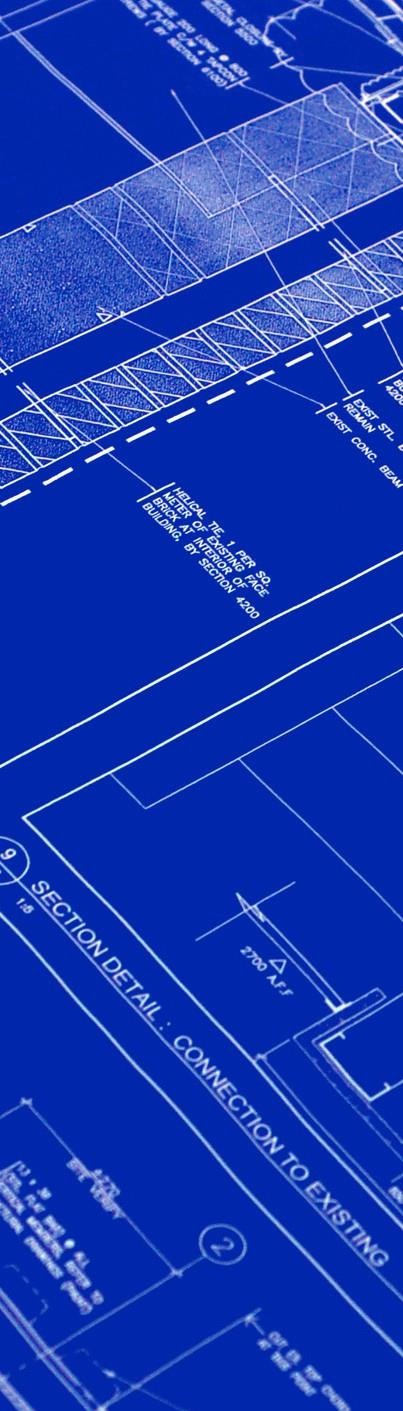 